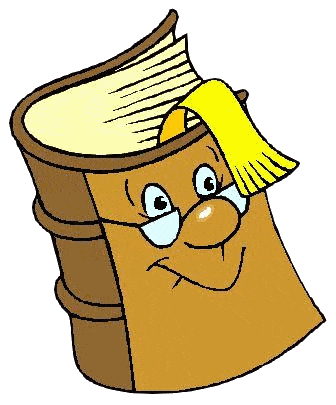 Regulamin konkursu literackiego „Czytam i wiem” edycja VOrganizator:Miejska i Gminna Biblioteka Publiczna 
im. Ziemowita Skibińskiego w Poddębicach – Filia dla Dzieci,Świetlica Szkolna przy Szkole Podstawowej nr 1 im. Lotników Polskich 
w Poddębicach.Adresaci:Czytelnicy Filii dla Dzieci, uczniowie Szkoły Podstawowej nr 1 im. Lotników Polskich w Poddębicach (wiek od 7 do 14 lat).Cele Konkursu:Zdobywanie wiedzy o autorach książek dla dzieci i poznawanie ich twórczości,Kształcenie umiejętności samodzielnego korzystania ze zbiorów bibliotecznych,Rozbudzanie zainteresowań czytelniczych i motywacji do czytania.Warunki uczestnictwa w konkursie:Czytelnicy Filii dla Dzieci,Konkurs rozpocznie się w październiku i potrwa do końca maja 2022 roku,Każdego miesiąca zadamy jedną zagadkę, będzie to fragment jednej z książek/wiersza nawiązujący do świąt/ dni charakterystycznych dla danego miesiąca lub fragment lektury,Zadaniem uczestników konkursu będzie odgadnięcie tytułu oraz imienia 
i nazwiska autora książki/ wiersza, z której pochodzi cytowany fragment,Po odgadnięciu zagadki należy wypełnić formularz zgłoszeniowy dostępny 
w Świetlicy Szkolnej oraz do pobrania www.sp1.poddebice.ploraz na stronie biblioteki: www.migbppoddebice.naszabiblioteka.com i do 20-go dnia każdego miesiąca dostarczyć do Świetlicy Szkolnej. W przypadku zaostrzeń związanych z sytuacją pandemiczną w kraju mogą zmienić się zasady uczestnictwa w konkursie (odpowiedzi trzeba będzie odesłać na adres e -mail: aga20ao@interia.pl) – o w/w sytuacji poinformujemy przy konkretnej zagadce. Kryteria oceny:W skład Komisji Konkursowej wejdą przedstawiciele Organizatora,Przy ocenie Komisja będzie brała pod uwagę poprawnie podany tytuł książki lub wiersza oraz autora,Losowanie Laureata Miesiąca nastąpi 30–go dnia każdego miesiąca 
w Miejskiej i Gminnej Bibliotece Publicznej w Poddębicach – Filii dla Dzieci. Rozwiązanie zagadki oraz nazwisko zwycięzcy zostanie opublikowane 
z kolejną zagadką na stronie www biblioteki i w Świetlicy Szkolnej,W przypadku wylosowania osoby, która już wcześniej zdobyła tytuł Laureata Miesiąca, następuje ponowne losowanie,Laureaci otrzymają dyplomy oraz nagrody ufundowane przez Organizatora,Rozstrzygnięcie konkursu, wręczenie nagród odbędzie się w Miejskiej i Gminnej Bibliotece Publicznej im. Ziemowita Skibińskiego w czytelni dla dzieci przy ul. Łódzkiej 31 w Poddębicach w terminie o którym poinformuje Organizator.KLAUZULA INFORMACYJNANa podstawie art. 14 ust.1 Rozporządzenia Parlamentu  Europejskiego i Rady (UE) 2016/679 z dnia 27 kwietnia 2016r. w sprawie ochrony osób fizycznych w związku z przetwarzaniem danych osobowych i w sprawie swobodnego przepływu takich danych (ogólne rozporządzenie o ochronie danych ) zwane dalej RODO, informują Pana/Panią, że:Administratorem danych osobowych Uczestników Konkursu: "Czytam i wiem" jest Dyrektor Miejskiej i Gminnej Biblioteki Publicznej im. Ziemowita Skibińskiego w Poddębicach, tel. 43 6784171oraz Szkoła Podstawowa nr 1 im. Lotników Polskich w PoddębicachAdministrator powołał Inspektora Ochrony Danych Miejskiej i Gminnej Biblioteki Publicznej im. Ziemowita Skibińskiego w Poddębicach, z siedzibą przy ul. Łódzkiej 31, 99-200 Poddębiceoraz udostępnia jego dane kontaktowe: ido.biblioteka@poddebice.pl oraz w Szkole Podstawowej im. Lotników Polskich w Poddębicach, dane kontaktowe: 99-200 Poddębice, ul. Polna 36, tel. 697021576. Dane osobowe Uczestników Konkursu organizowanego przez Miejską i Gminną Bibliotekę Publiczną im. Ziemowita Skibińskiego w Poddębicach i Świetlicę Szkolną przy Szkole Podstawowej nr 1 im. Lotników Polskich w Poddębicach będą przetwarzane w celach realizacji konkursu.Podstawą do przetwarzania danych osobowych jest wyrażona zgoda.Podane dane osobowe nie będą przekazywane do organizacji nie wymienionych w przepisach prawa.Podane dane nie będą przekazywane do państwa trzeciego oraz do organizacji międzynarodowych.Podane dane będą  przechowywane przez okres niezbędny do wypełnienia celu,Podanie danych osobowych jest dobrowolne, lecz ich niepodanie uniemożliwia udział w konkursie.Osobie podającej dane osobowe przysługuje prawo dostępu do swoich danych osobowych, wniesienia sprzeciwu wobec przetwarzania, przenoszenia danych oraz wniesienia skargi do organu nadzorczego.Przetwarzanie danych osobowych Uczestników obejmować będzie następujący zakres danych: imię i nazwisko, klasa.Oświadczenie o wyrażeniu zgody na wykorzystanie wizerunku dzieckabiorącego udział w konkursie „Czytam i wiem” - V edycja organizowanym przez Świetlice przy Szkole Podstawowej nr 1 im. Lotników Polskich w Poddębicach oraz Miejską i Gminną Bibliotekę Publiczną im. Ziemowita Skibińskiego w Poddębicach.______________________________________________
Imię i nazwisko dziecka______________________________________________
Imię i nazwisko rodzica/opiekuna prawnego______________________________________________
Adres zamieszkania rodzica/opiekuna prawnego______________________________________________
PESEL rodzica/opiekuna prawnegoZgodnie z art. 13 ogólnego rozporządzenia o ochronie danych osobowych z dnia 27 kwietnia 2016 roku (RODO), informujemy, iż:Administratorem danych osobowych Pani/Pana dziecka jest Szkoła Podstawowa im. Lotników Polskich nr 1 w Poddębicach, z siedzibą przy ul. Polnej 36, której przedstawicielem jest Dyrektor oraz Miejska i Gminna Biblioteka Publiczna im. Ziemowita Skibińskiego w Poddębicach, z siedzibą przy ul. Łódzkiej 31, 99-200 Poddębice, której przedstawicielem jest Dyrektor.W sprawach związanych z przetwarzaniem danych osobowych prosimy kontaktować się z Inspektorem Danych Osobowych: Szkoła Podstawowa im. Lotników Polskich nr 1 w Poddębicach, z siedzibą przy ul. Polnej 36, 99-200 Poddębice, tel. 697021576, bądź Miejska i Gminna Biblioteka Publiczna im. Ziemowita Skibińskiego w Poddębicach, z siedzibą przy ul. Łódzkiej 31, 99-200 Poddębice, e-mail: ido@biblioteka.poddebice.plDane osobowe Pani/Pana dziecka będą przetwarzane w celu realizacji zadań ustawowych
i statutowych Organizatorów oraz dokumentacyjnych i promocyjnych do momentu wycofania zgody.Podstawą do przetwarzania danych osobowych jest wyrażona zgoda (art. 6 ust. 1 lit. a RODO).Niniejsze oświadczenie obejmuje wyrażenie przez Panią/Pana zgody na nieodpłatne utrwalenie wizerunku Pani/Pana dziecka w wyżej wskazanym zakresie, a także na jego rozpowszechnianie bez ograniczeń terytorialnych i czasowych, w szczególności poprzez umieszczenie fotografii, filmów i nagrań dźwiękowych na stronie internetowej Biblioteki: www.migbppoddebice.naszabiblioteka.com, Szkoły: sp1.poddebice.pl, a także w publikacjach oraz serwisach osób trzecich, z zastrzeżeniem, że fotografie i filmy w publikacjach osób trzecich mogą jedynie ilustrować informacje o działalności prowadzonej przez Organizatorów, a ich wykorzystanie w innym celu nie jest dozwolone.Organizatorzy zapewniają, że wizerunek Pani/Pana dziecka nie będzie wykorzystywany przez nich w celach zarobkowych, jednocześnie przyjmuje Pani/Pan do wiadomości, że z tytułu jego użycia nie przysługują Pani/Panu jakiekolwiek roszczenia, w szczególności prawo do wynagrodzenia.Dane Pani/Pana dziecka nie będą przekazywane innym podmiotom nie wymienionym w przepisach prawa. Dane Pani/Pana dziecka nie będą przekazywane do państw trzecich, ani do organizacji międzynarodowych.Przysługuje Pani/Panu prawo dostępu do treści danych Pani/Pana dziecka, ich sprostowania, usunięcia lub ograniczenia przetwarzania, prawo do wniesienia sprzeciwu wobec przetwarzania.W przypadkach, w których przetwarzanie odbywa się na podstawie wyrażonej zgody, przysługuje Pani/Panu prawo do cofnięcia zgody na przetwarzanie danych Pani/Pana dziecka w dowolnym momencie bez względu na zgodność z prawem przetwarzania, którego dokonano  na podstawie zgody przed jej wycofaniem. Dane Pani/Pana dziecka będą przetwarzane do momentu wycofania wrażonej zgody.W sprawach spornych lub w przypadku uznania, iż przetwarzanie przez Organizatorów danych osobowych Pani/Pana dziecka narusza przepisy RODO, przysługuje Pani/Panu prawo do wniesienia skargi do organu nadzorczego.Dane Pani/Pana dziecka nie podlegają zautomatyzowanemu systemowi podejmowania decyzji ani profilowaniu.__________________________________Data, czytelny podpis rodzica/opiekuna prawnego